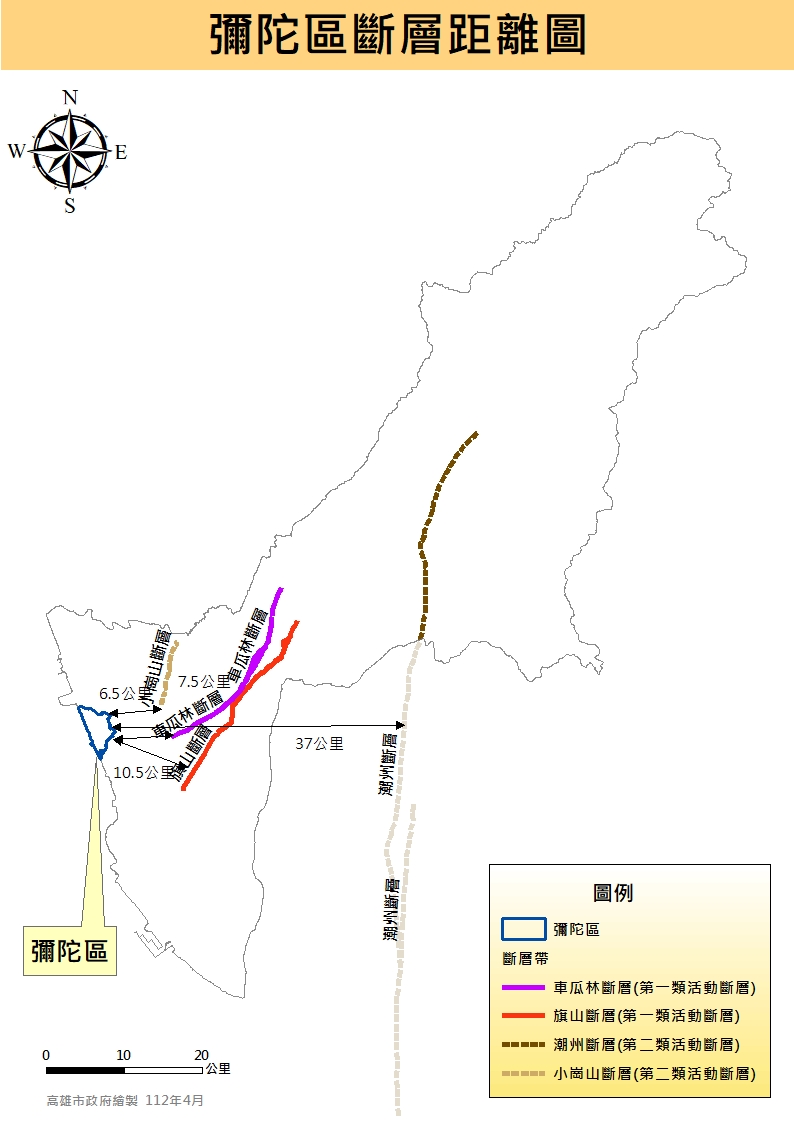 彌陀區斷層距離圖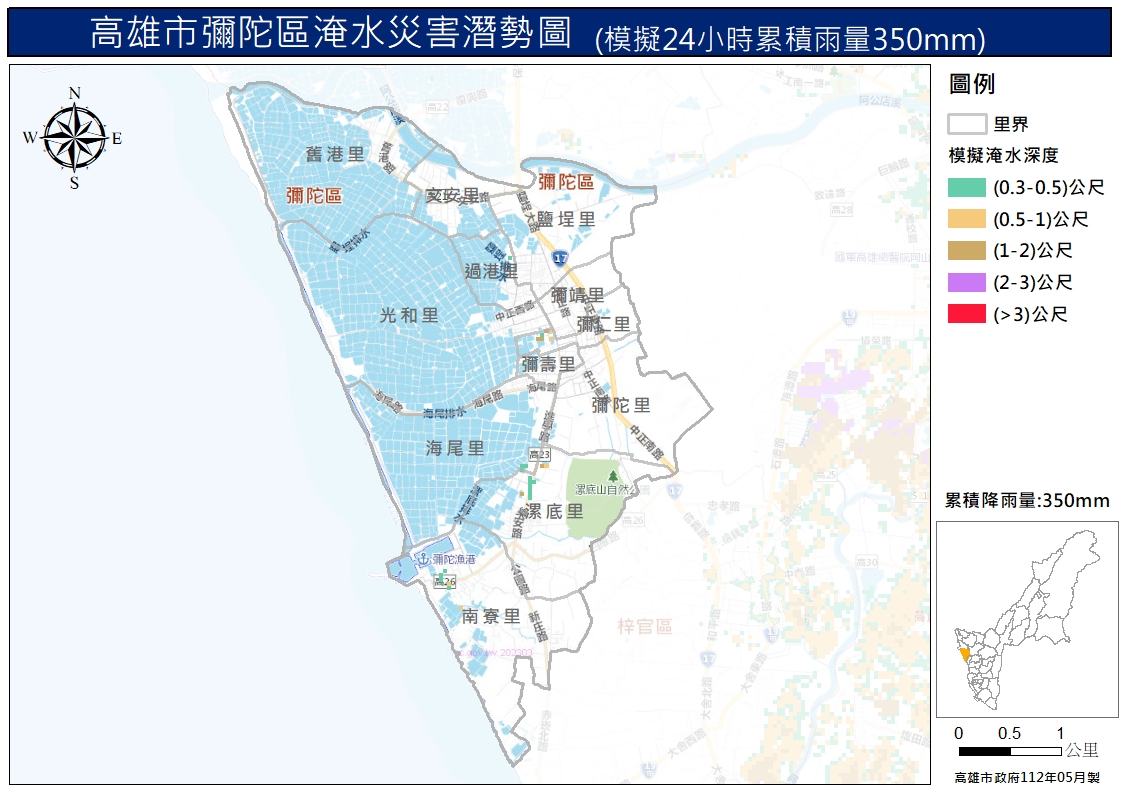 彌陀區350mm淹水潛勢圖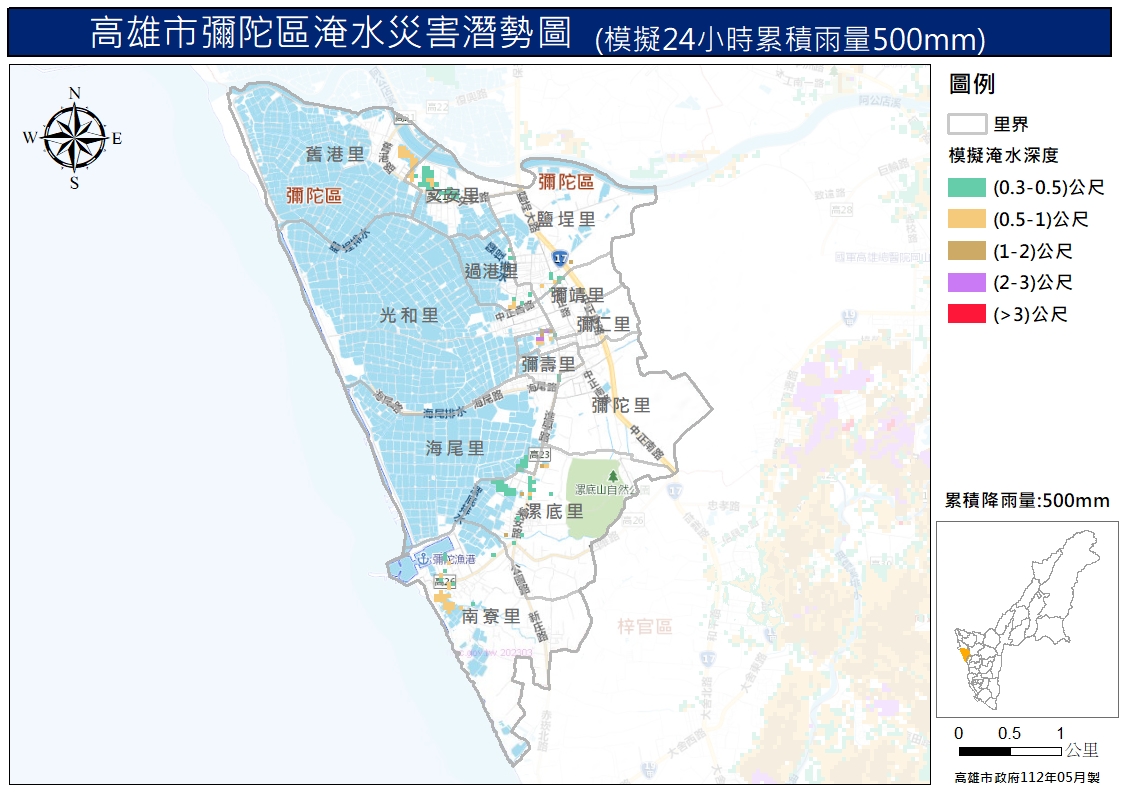 彌陀區500mm淹水潛勢圖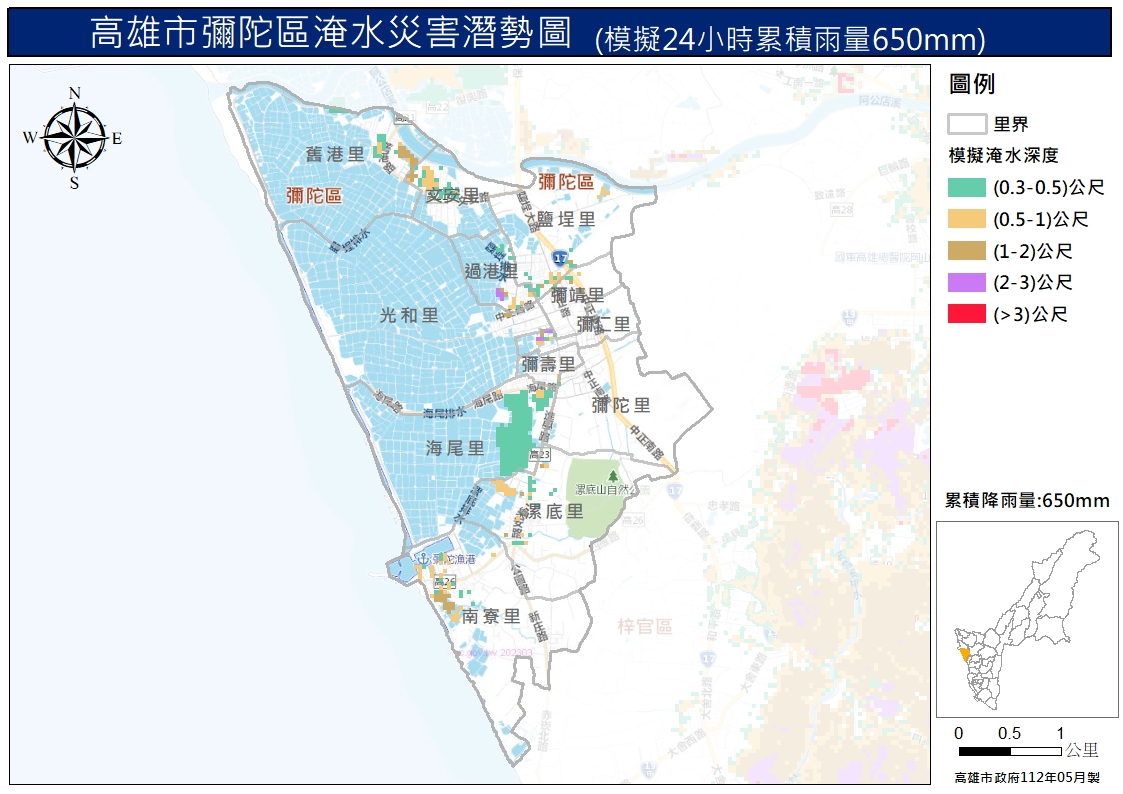 彌陀區650mm淹水潛勢圖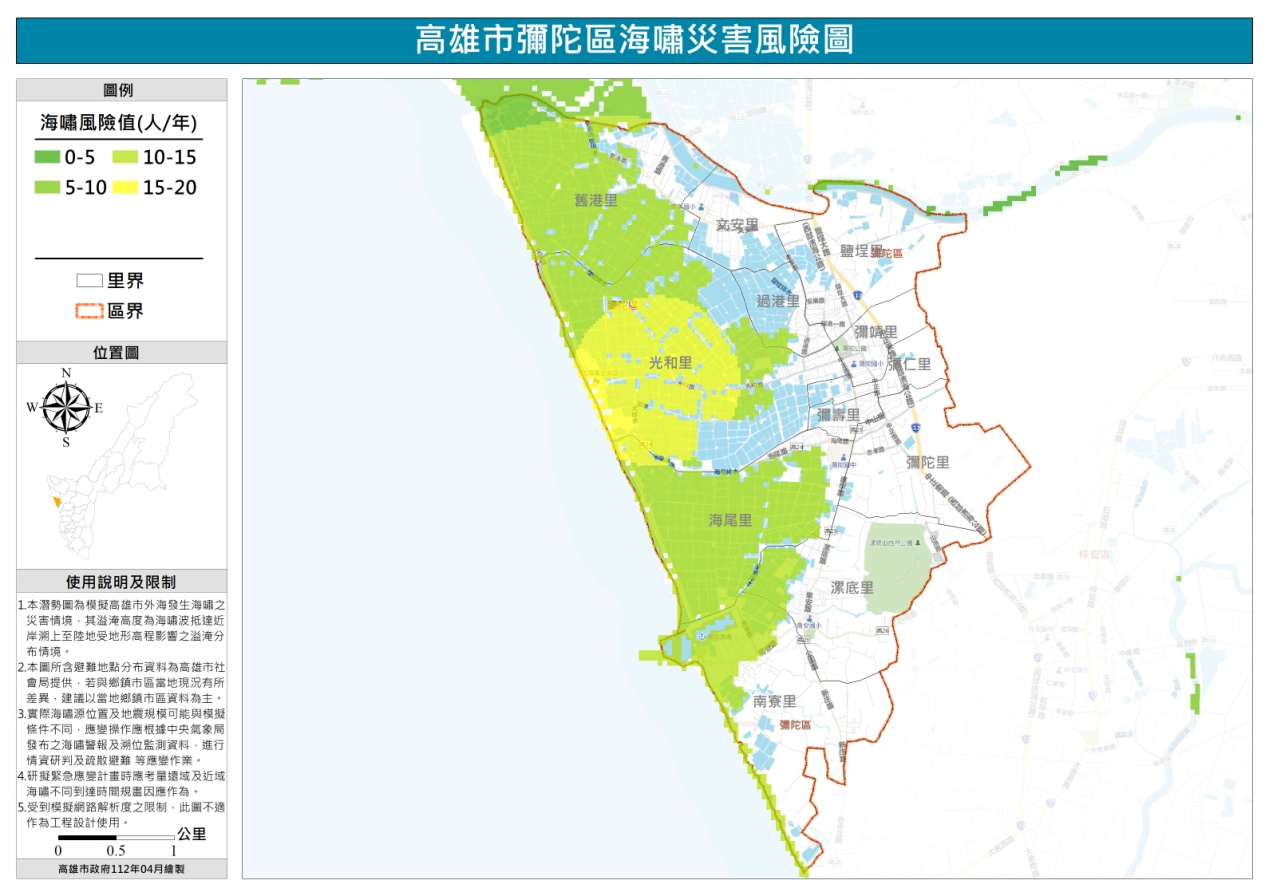 彌陀區海嘯災害風險圖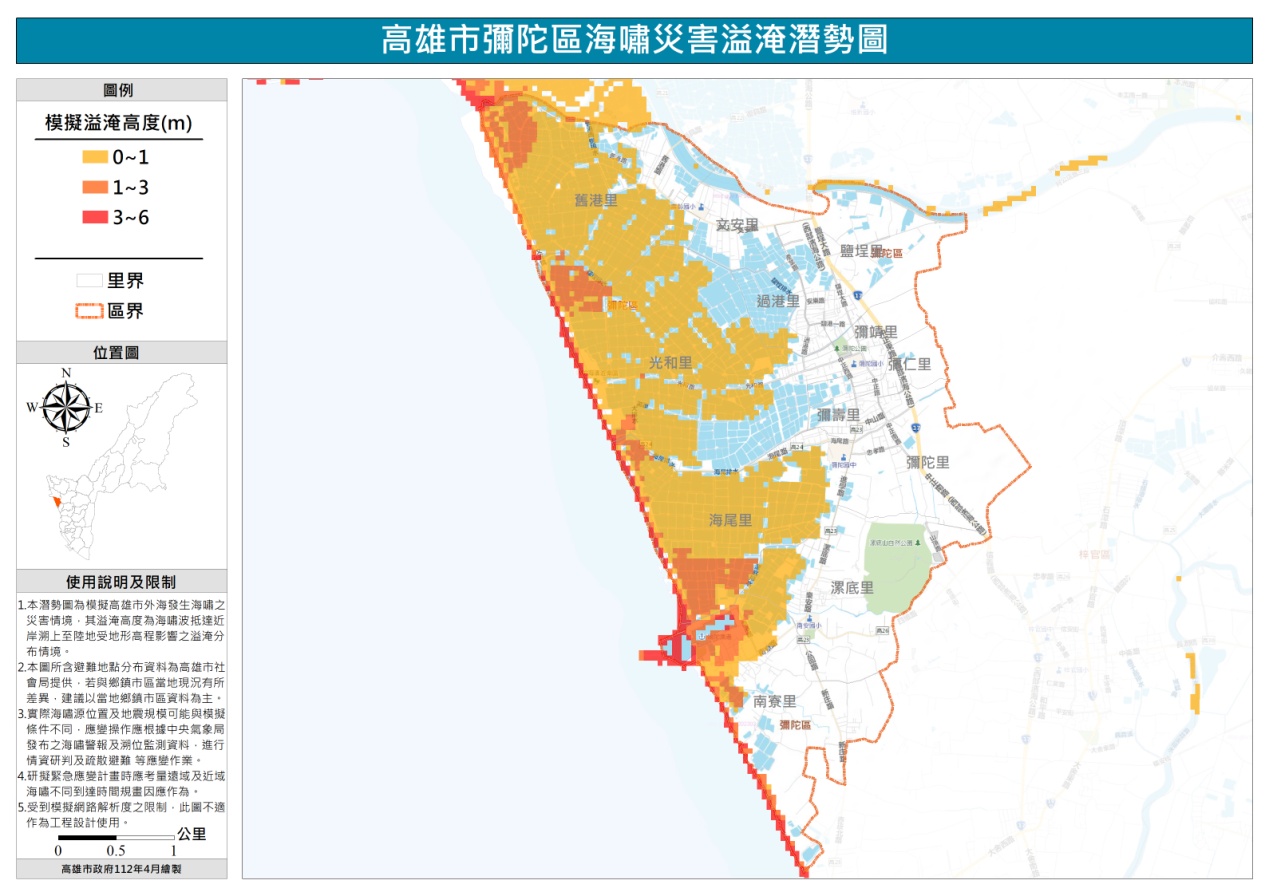 彌陀區海嘯溢淹潛勢圖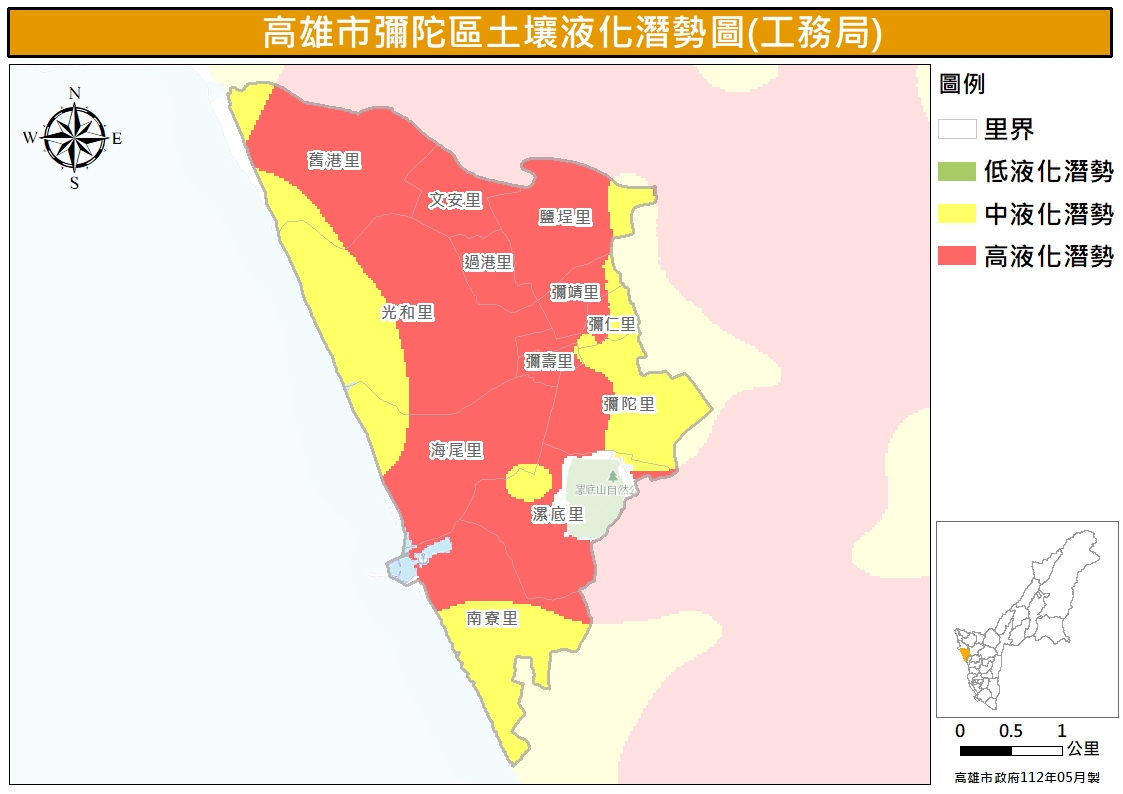 彌陀區土壤液化潛勢圖(工務局)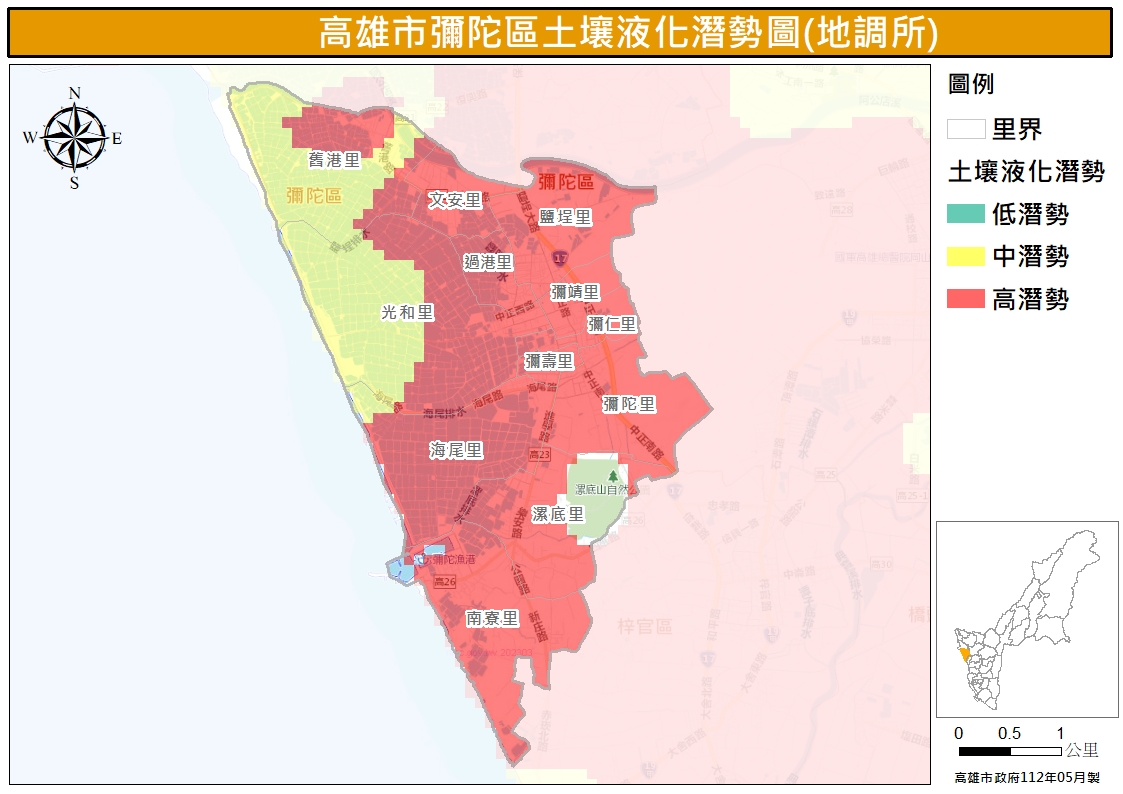 彌陀區土壤液化潛勢圖(地調所)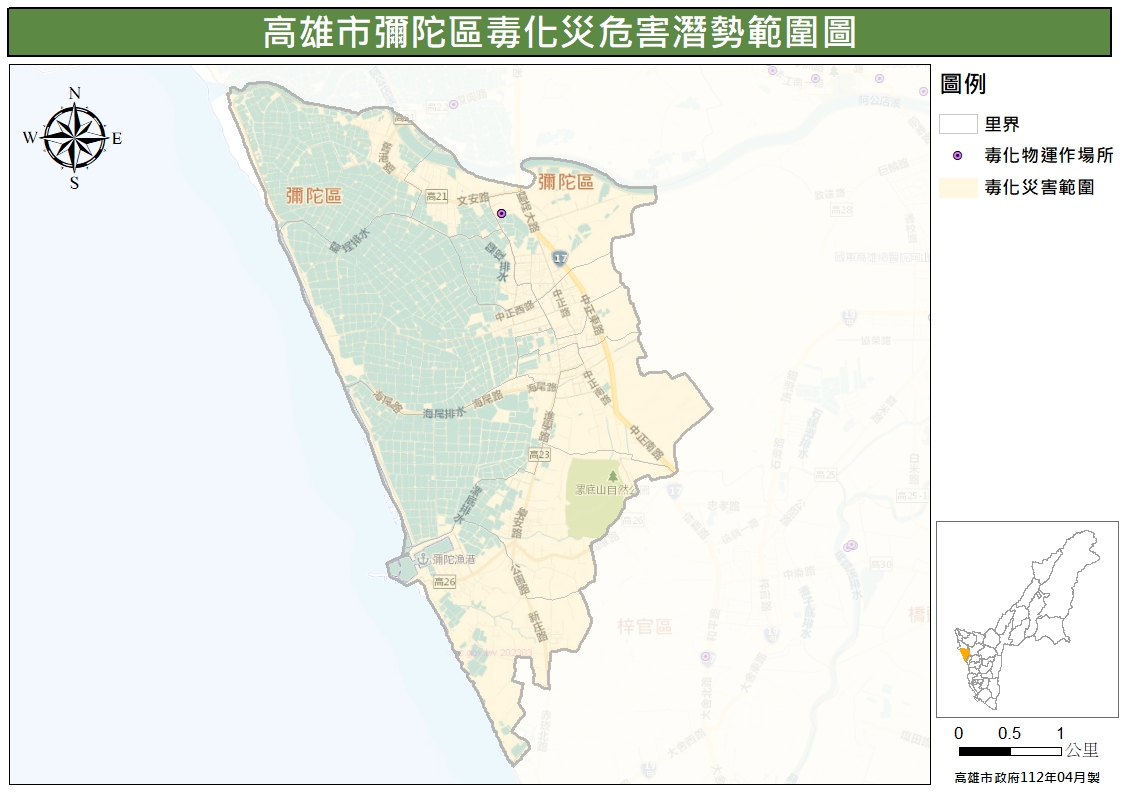 彌陀區毒化災害潛勢圖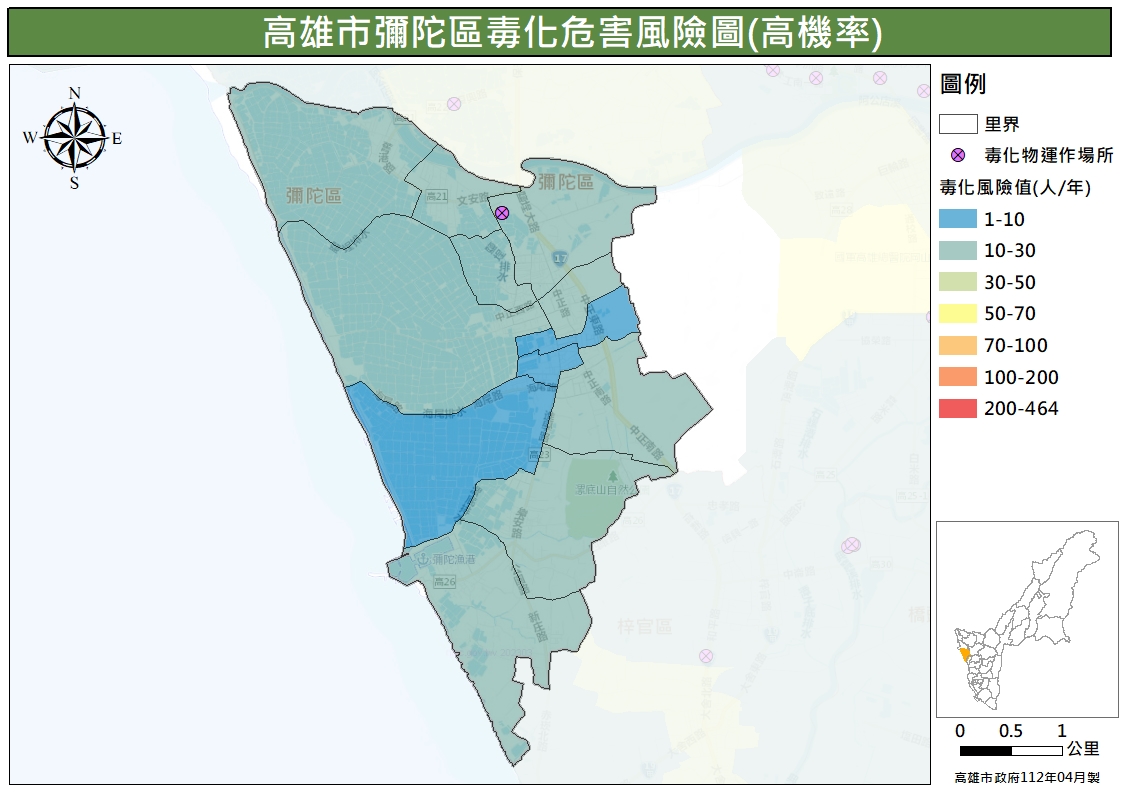 彌陀區毒化危害風險圖(高機率)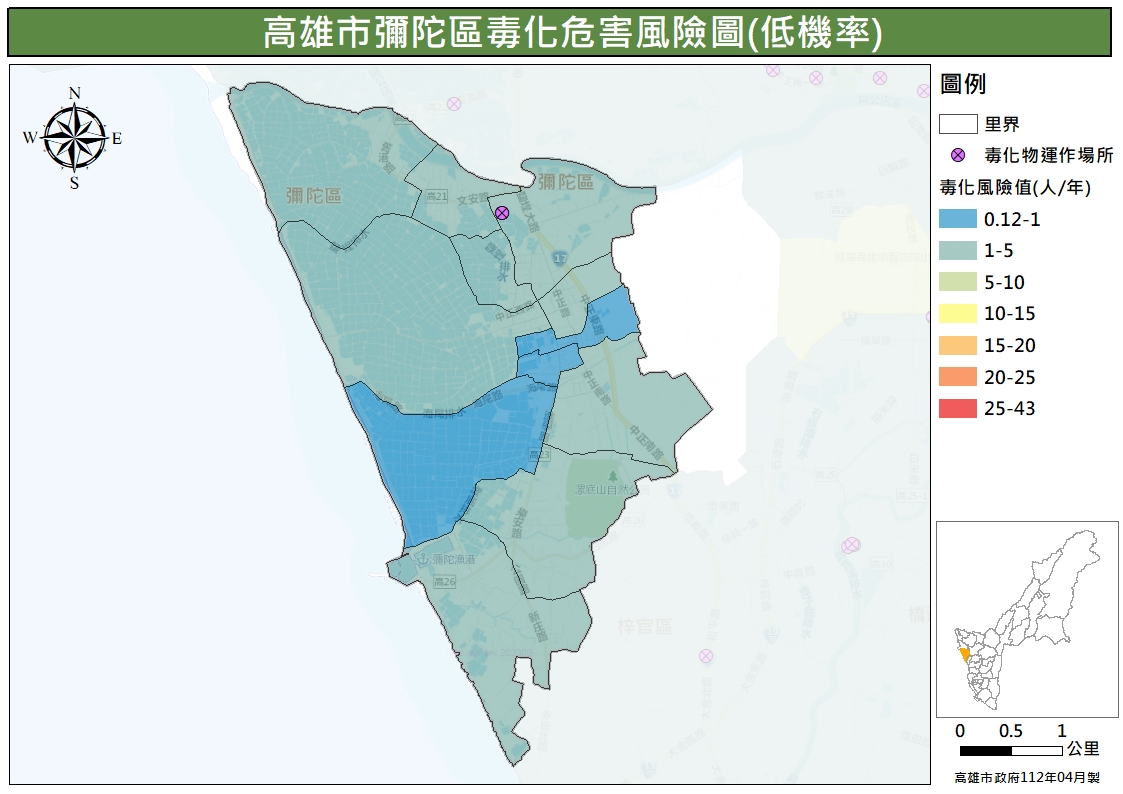 彌陀區毒化危害風險圖(低機率)